七星区东江街道：五彩月饼庆中秋 五彩先锋倡廉洁 在中秋、国庆双节来临之际，为弘扬传统民族文化，有效预防和治理“节日病”，营造良好的廉政文化氛围，近日，东江街道打出廉洁牌，将廉政元素注入中秋传统文化，在街道羊角山社区开展“五彩月饼庆中秋 五彩先锋倡廉洁”主题党日活动，共塑廉洁风尚，倡导风清气正过“廉”节。知民俗，祝福伟大祖国。羊角山社区党委书记廖璇代表街道向全体党员送上祝福，讲述了中秋佳节的传统习俗。通过唱红歌、送祝福等活动形式，弘扬主旋律、传播正能量，进一步激励广大党员群众增强爱党、爱国的情感，引导党员群众尊重传统、继承传统、弘扬传统，努力提升群众文明素养。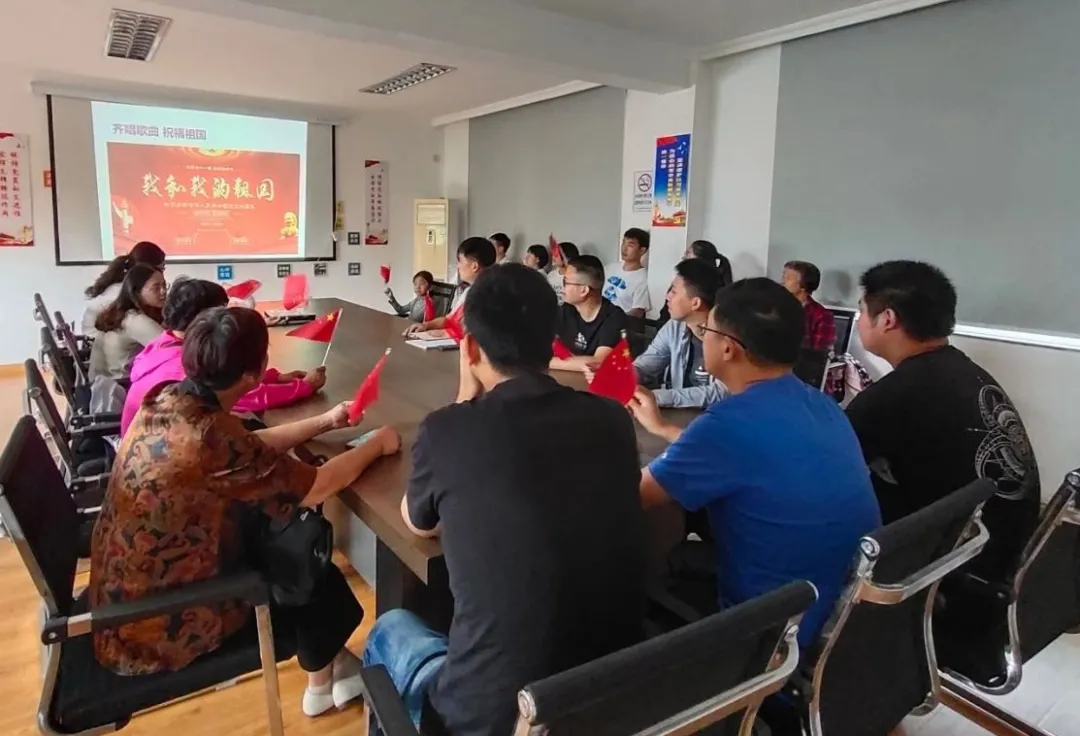 诵经典，共守廉洁初心。国无廉不安、家无廉不旺。社区五彩先锋服务队集体朗诵《廉洁党风》的诗歌并充分利用桂林市江头村爱莲家祠清廉家风家训教育资源，分享感悟自己的家风家训，传承良好家风，共守廉洁初心，营造良好的廉洁家风氛围。发提醒，坚守廉洁底线。每逢佳节倍思“清”，节点就是“考点”，东江街道加强“双节”期间作风建设，发放廉政提醒“套餐”，通过QQ、微信工作群等途径发送廉洁短信祝福语、推送违反“八项规定”教育案例、提醒大家过节自觉守廉，坚守廉洁底线，营造一个安康愉快、风清气正的节日氛围。做月饼，乐享廉洁文化。羊角山社区五彩先锋服务队的队员们现场示范，把不同颜色的冰皮材料搓圆、压平，然后把馅料放中间捏圆再放入模具压一下，月饼就做好了，最后再给月饼贴上‘廉’字。一枚枚带“廉”字的五彩月饼跃然成型，意为“清”皮“廉”心，这样寓教于乐的方式感受传统文化魅力，也给大家上了一堂新颖的廉政课，让大家享受佳节的同时触摸廉洁文化、接受廉洁教育。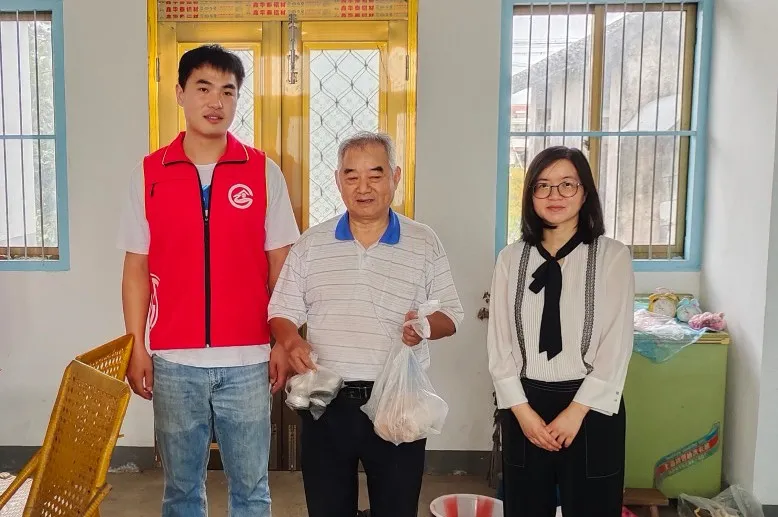 廉洁不廉洁，关键看过节。双节之际，东江街道既为辖区党员干部送上以规矩为馅、纪律为皮的“廉洁”月饼，也通过五彩“清”皮“廉”心月饼带起了廉洁文明清风，将廉政之风吹进辖区，引导辖区党员群众在欢庆双节的同时知廉、懂廉、守廉，时刻将“廉”字牢记在心头，实实在在让月饼飘出了“廉节”味道。（东江街道 蒋红丹）